7 октября исполнилось 100 лет Октябрьской революции. В Сетогорской детской библиотеке для детей подготовительной группы №8 было организовано мероприятие по рассказу «Горячий камень»  замечательного писателя Аркадия Гайдара. Дети с удовольствием послушали громкое чтение произведения библиотекарем Светланой Георгиевной, отвечали на вопросы.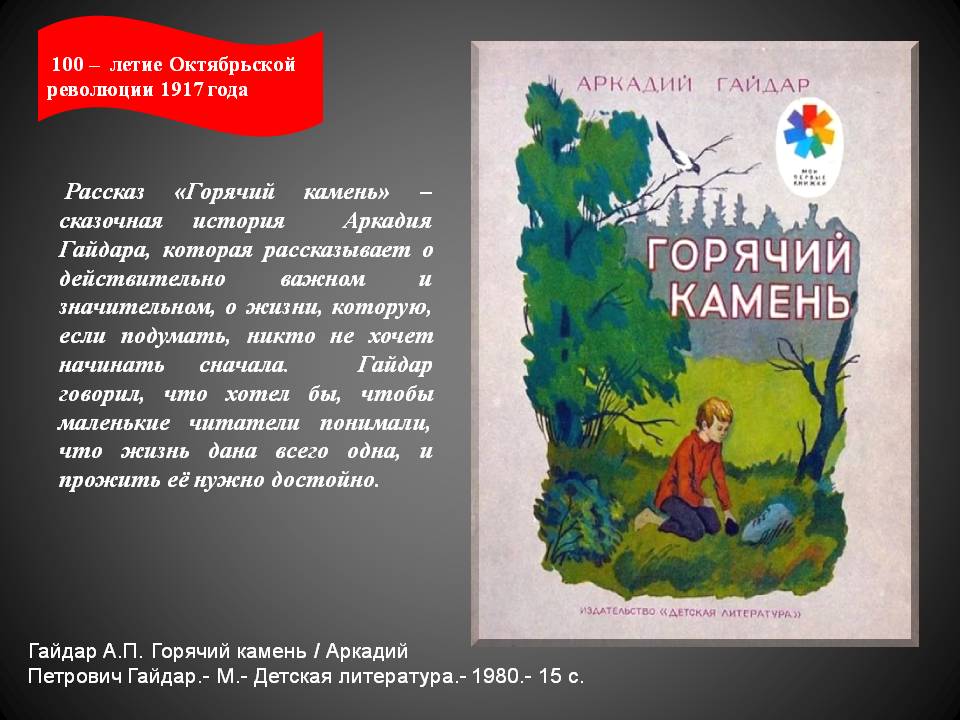 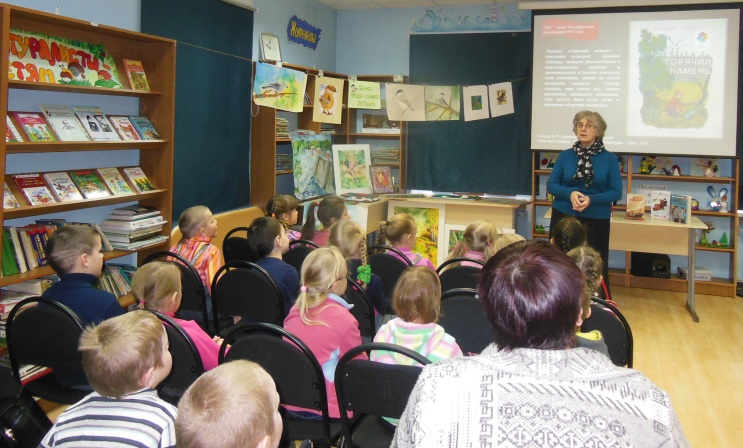 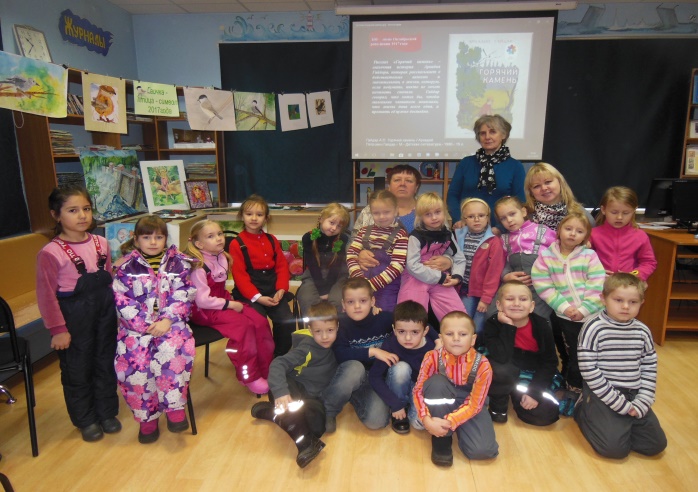 